«РОЯЛЬ В КУСТАХ»Псков - Пушкинские Горы - Изборск – Печоры Ж/д тур3 дня / 2 ночи04-06 января 20221 день – 04.01.2022
Самостоятельное прибытие в Псков.
08:05 Встреча на железнодорожном вокзале у вагона № 14. Размещение в гостинице после окончания экскурсионной программы.
Завтрак в кафе города
Обзорная экскурсия по г. Пскову «Любуемся Псковом. Господи, какой большой город! Точно Париж!…»
Более чем 1500-летняя история города Пскова, который в XVI в., наряду с Лондоном и Парижем, Москвой и Новгородом, входил в пятерку крупнейших европейских городов.
Одна из самых мощных в Европе и на Руси крепостей, состоящая из 5 поясов каменных стен с 39 боевыми башнями, секретами и ловушкам. Псковский Кремль – музей под открытым небом ,включающий в себя Довмонтов город – «Псковские Помпеи», Вечевую площадь – символ свободы и первый опыт демократического правления в нашей стране, Троицкий собор — один из первых христианских храмов на Руси, «кромский мыс»-место впадения извилистой реки Псковы в многоводную реку Великую и первое поселение псковичей. Историко-архитектурный центр города, памятники гражданской архитектуры 17 в., история зданий и истории жизни их владельцев, легенды города и выдающиеся реальные события, например, «Ледовое побоище» 1242 года.
РОЯЛЬ В КУСТАХ*
Обед в кафе города
Размещение в гостинице. Свободное время.2 день – 05.01.2022
Завтрак
Отправление в Пушкинский музей-заповедник (120 км от Пскова).
Экскурсия в Михайловское.
Знакомство с жизнью и творчеством А.С.Пушкина в Михайловском (дом-музей и в мемориальный парк конца XVIIIв., в котором сохранились липовая «Аллея Керн» и «Еловая аллея»).
Экскурсия в Святогорский монастырь.
Действующий мужской монастырь XVIII в, родовое кладбище Пушкиных-Ганнибалов, могила А.С.Пушкина
РОЯЛЬ В КУСТАХ*
Обед в кафе города
Экскурсия в Тригорское.
Усадьба друзей А.С.Пушкина Осиповых-Вульф, парк (2-я пол. XVIIIв.), на территории которого – «скамья Онегина», банька, «зелёная танцевальная зала», «солнечные часы», «дуб уединённый», липовая аллея.
Возвращение в Псков после 19.00. Свободное время.3 день – 06.01.2022
Завтрак.
Освобождение номеров до 12:00.
Экскурсия «Изборск чудесатый да крепость крылата».
Экскурсия в Свято-Успенский Псково-Печерский монастырь, знакомство со святынями и достопримечательностями. Единственная обитель России, где молитвенное слово не прерывалось со времени его освящения в 1473 г., место, где жили святые и старцы-молитвенники – герои книги «Несвятые святые», написанной архимандритом Тихоном (Шевкуновым), когда-то послушником этого монастыря, а сегодня его игуменом и митрополитом Псковским и Порховским.  В то же время Печорский монастырь – уникальная крепость, построенная псковскими мастерами по средневековым традициям оборонительного искусства. Эта крепость защищала западные границы русской земли и выдержала множество штурмов, так что Печоры – это место русской воинской славы.
Обед в кафе города
РОЯЛЬ В КУСТАХ*
Изборск или «Железный град».
Изборская  крепость  XIV в. нерегулярного  типа на Жеравьей горе с романтическими названиями башен: Луковка, Вышка, Темнушка, Рябиновка… Крепость служила неприступным форпостом на подступах к Пскову. Не случайно в Ливонских  хрониках её назвали “Железным градом”. Вокруг раскинулась удивительная по своей красоте Изборско-Мальская долина – настоящая отрада для  глаз жителя современного мегаполиса: лебеди на Городищенском озере, Словенские ключи, Труворово городище. Колоритен облик купеческого Изборска начала ХХ века и современной деревни, хранящей типовую застройку с хозяйственными постройками из известняка.
Отправление в Псков. Трансфер на ж/д вокзал.
19:30 Отправление поезда № 10 Псков – Москва*«Рояль в кустах» – приятная рождественская неожиданность, которая ждет гостей программыВ стоимость включено:
Проживание,
Питание по программе – 3 завтрака, 3 обеда
Экскурсионное и транспортное обслуживание в составе группы,
Входные билеты в музеи по программе тура
Услуги гидаДополнительно оплачивается
Ж/д билеты до Пскова и обратно.  Примечание
Расчетный час в гостиницах 12.00. Гарантированное заселение с 14.00
Компания оставляет за собой право изменения экскурсионной программы по дням и замены экскурсий с сохранением общего объема экскурсионной программы.
Компания не несёт ответственности за опоздание туристов.Туроператор по внутреннему туризму «Мобайл-Экспресс»www.tur-mobile.rumobile-travel@yandex.ru  8-495-363-38-17+7-926-018-61-13 (WhatsApp, Viber)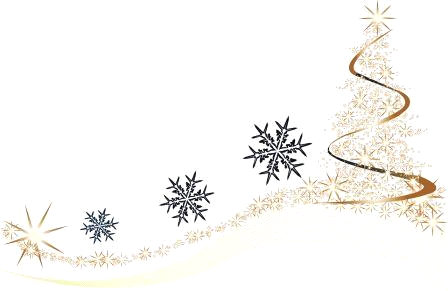 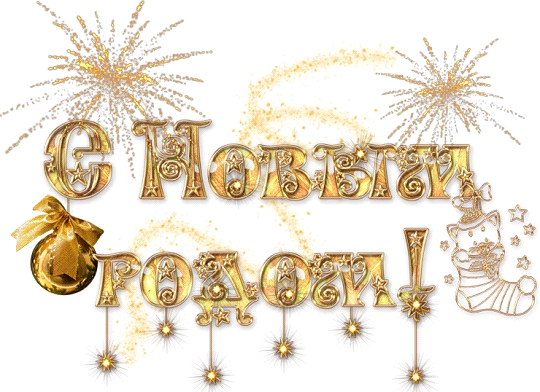 